    Јавно комунално претпријатие НИКОЛА КАРЕВ – Пробиштип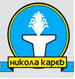 ул..Миро Барага бр.7 Пробиштип 2210тел. +389 (032) 480-666е-пошта: jkp.nikolakarev@gmail.comЕМБС:5634156 Врз основа на член 18 став 1 од Статутот на ЈКП Никола Карев - Пробиштип, Управниот одбор на јавното претпријатие на седицата одржана на ден 26.12.2022 година, ја донесе следната:П Р О Г Р А М Аза работа на Надзорниот одбор на ЈКП Никола Карев-ПробиштипНадзорниот одбор при ЈКП Никола Карев-Пробиштип за контрола на материјално - финансиското работење на јавното претпријатие работи согласно законските прописи од областа на финансиско-сметководственото работење.НО задолжително ги прегледува тримесечните извештаи кои содржат показатели за финансиското работење, годишните сметки и извештајот за работа на јавното претпријатие и по прегледувањето му дава мислење на Управниот одбор.Раководејќи се од тоа НО секоја година донесува Програма за работа во која се утврдени роковите и прашањата од негова надлежност кој тој ги разгледува и дава свое мислење.Програмата за работа на НО дава насоки за работа во тековната календарска година и истата може да се надополнува со други тематски и нормативни прашања кои ќе произлезат во тековната година.ТЕМАТСКИ ПРАШАЊА И НОРМАТИВЕН ДЕЛ:1. Го разгледува Финансискиот извештај и Извештајот за работа на јавното претпријатие за 2022 г. и доставува мислење до Управниот одбор.Рок: 28.02.2023 г.2. Го разгледува Кварталниот финансиски извештај од првото тромесечие во 2023 г. и доставува мислење до Управниот одбор.Рок: 20.04.2023 г.3. Го разгледува Финансискиот извештај за работа од првото полугодие во 2023 г. и доставува мислење до Управниот одбор.Рок: 20.07.2023 г. 4. Го разгледува Финансискиот извештај за работа од третиот квартал во 2023 г. и доставува мислење до Управниот одбор.Рок: 20.10.2023 г.5. Може да врши контрола над материјално финансиското работење на јавното претпријатие во текот на годината по сопствена иницијатива.Оваа Програма влегува во сила од денот на нејзиното донесување, а ќе се применува од 01.01.2023 година.                                                               УО при ЈКП Никола Карев Пробиштип                                                             Претседател:_________________                                                                                     Дане Митровски